Publicado en Granada el 26/09/2019 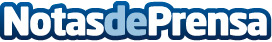 Piano Marketing ayuda a las empresas para optimizar su presencia en InternetDesde hace unos años, invertir en SEO se ha convertido en la manera más práctica de posicionar un sitio web en Internet. Las empresas han visto en ello un punto fuerte y, aunque esta labor de marketing digital ha ido creciendo, no todo el mundo fue consciente de ello desde el primer momentoDatos de contacto:Antonio J Cañizares858103230Nota de prensa publicada en: https://www.notasdeprensa.es/piano-marketing-ayuda-a-las-empresas-para Categorias: Telecomunicaciones Marketing E-Commerce http://www.notasdeprensa.es